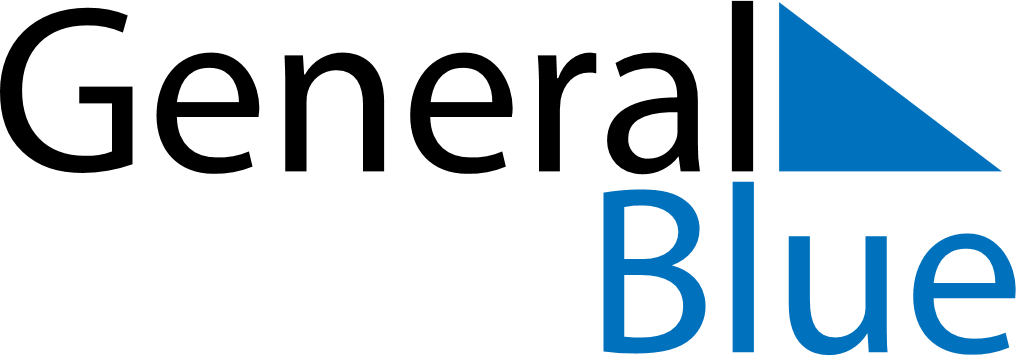 May 2019May 2019May 2019May 2019VietnamVietnamVietnamSundayMondayTuesdayWednesdayThursdayFridayFridaySaturday12334Labour Day56789101011Dien Bien Phu Victory Day12131415161717181920212223242425President Ho Chi Minh’s Birthday
Buddha’s Birthday26272829303131